以上※シート返送先：jcm-info@gec.jp; inov-info@gec.jp2021年度GEC応募相談シート2021年度GEC応募相談シート相談方法に関する情報相談方法に関する情報応募対象(いずれかを選択してください。) JCM設備補助事業 コ・イノベーションによる脱炭素技術創出・普及事業 未定管理No.（記入不要）ご回答日(面談日)ご回答方法(いずれかを選択してください。)・面談（於　　　　　　　　　　　）・Web会議（）面談出席予定者※全員のご所属・氏名過去の応募相談日
※同一案件 今回が初めて（　　　）回目：前回実施日：）GEC対応者（記入不要）事業ご担当者様情報事業ご担当者様情報ご回答事業者名ご担当者ご所属ご担当者（ご回答者）氏名メールアドレス電話連絡先事業情報事業情報応募予定 2021年度 ／  2022年度 ／  検討中（提案時期：　　　　　　頃　）パートナー国(又は事業実施国)代表事業者名※必ず日本法人であること共同事業者名
※現地企業またはSPC事業名および概要事業名：概要：導入予定の技術及び設備※メーカ・定格など導入技術・設備に関する資料（URL）導入技術及び設備の優位性・新規性設備補助事業は先進的脱炭素技術等であること、コ・イノベーション事業は当該技術の新規性があり、日本への還流があることを示す将来の横展開に向けた体制や計画導入する技術の国内実証事例※コ・イノベーション事業のみ (導入する環境技術は、国内で実証済みの技術であることが必須)パートナー国の事情とリノベーションのポイント※コ・イノベーション事業のみ(国内実証済み環境技術を現地特有の事情に適合させるためのリノベーションが補助対象になります。現地での新規性も合わせて記載ください。)総事業費（千円）千円補助対象経費(補助金申請額①)
（千円）合計		千円　（	　　　千円：①）（内訳）2021年度：		千円　（	千円）2022年度：		千円　（	千円）2023年度：		千円　（	千円）補助率（見込）事業期間※応募~設備稼働までの期間１年  /  2 年  /  3 年対象サイト法定耐用年数：②
及びその根拠年（根拠※：　　　　　）※『減価償却資産の耐用年数等に関する省令』耐用年数表を参照して記載想定年間CO2排出削減量：③tCO2／年（平均）(エネルギー起源CO2を削減することが必須。GHGとCO2が異なる場合は併記)削減量計算の根拠（JCM方法論がある場合はその番号を記載。ない場合は説明する）（　　　　　　　　　　　　　　　　　　　　　　　　　　　　　　　　　　　　　　）補助金費用対効果
①÷（②×③）　　　　　円／tCO2　事業性※設備補助事業で補助金ありの場合の投資回収年数は3年以上のこと投資回収年数：　　年（補助金なし）、　　　年（補助金あり）IRR：　　　　　　%（補助金なし）、　　　%（補助金あり）代表(共同)事業者の意思決定状況代表事業者：共同事業者：必要な許認可や関連契約（取得予定年月）資金調達計画および協議状況関連する政府調査
・補助事業実績プロジェクト申請前の事前実施事業の有無（有の場合その事業名） 有　 無　（イノベーション創出事業およびコ・イノベーション事業を含む)　事業名：補助金が必要な理由(補助金がない場合にどのような事業となるかを中心に、補助金の効果を説明してください。)関連するSDGs目標事業に関連するゴールにチェックしてください。（複数選択）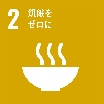 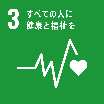 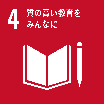 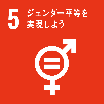 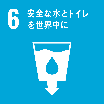 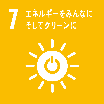 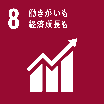 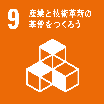 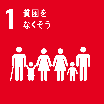 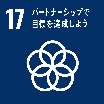 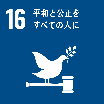 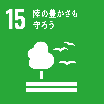 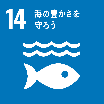 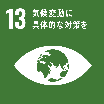 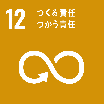 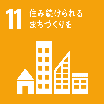 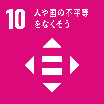 以下のリンクよりJCMにおけるSDGsへの貢献参考資料をご参照ください。https://gec.jp/jcm/jp/kobo/r03/mp/JCM_contributions_to_SDGs.pdf以下のリンクよりJCM設備補助事業ジェンダー・ガイドラインをご参照ください。https://gec.jp/jcm/jp/kobo/r02/mp/jcmsbsdR2_gender.pdf補助事業概略説明の要否JCM設備補助事業　　 必要  不要コ・イノベーション事業 　 必要  不要JCM Global Matchへの登録・利用状況 登録済　 未登録　 利用している　 利用していない　●　理由、利用内容（　　　　　　　　　　　　　　　　　　　　　　　　）登録サイト：https://gec.force.com/JCMGlobalMatch/s/(未登録の場合はご登録ください。)JPRSIの登録状況 登録済　 未登録　https://www.oecc.or.jp/jprsi/registration/index.html(環境インフラの海外展開情報の入手のために、登録をご検討ください。)提案に向けた課題
および作業目標課題に対する対応状況その他ご質問やご要望など